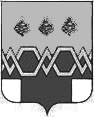 А Д М И Н И С Т Р А Ц И ЯМ А К С А Т И Х И Н С К О Г О   Р А Й О Н А Т В Е Р С К О Й  О Б Л А С Т ИП О С Т А Н О В Л Е Н И ЕОт 13.12.2018                                                                                                                   № 580-паО внесении изменений в муниципальную программу Максатихинского района Тверской области «Развитие системы дошкольного, общего и дополнительного образования муниципального образования «Максатихинский район» на 2017 – 2021 годы», утвержденную постановлением администрации Максатихинского района от 28.11.2016 года № 601-па»В связи с изменением бюджетных ассигнований и на основании Федерального закона  от 06.10.2003 года  №131-ФЗ «Об общих принципах организации местного самоуправления в Российской Федерации», Устава муниципального образования Тверской области «Максатихинский район», решения Собрания депутатов Максатихинского района  от 13 декабря  2018 года № 29  «О внесении изменений и дополнений в решение Собрания депутатов Максатихинского района № 314 от 25.12.2017 г. «О бюджете Максатихинского района на 2018 год и на 2019 и 2020 годов», постановления администрации Максатихинского района от 31.10.2017 года № 466 - па «О порядке принятия решений  о разработке муниципальных программ, формирования, реализации, определения критериев и проведения оценки эффективности реализации муниципальных программ Максатихинского района Тверской области и городского поселения поселок Максатиха», решения Собрания депутатов Максатихинского района Тверской области от 27.10.2014 г. № 88 «Об утверждении Положения о бюджетном процессе в Максатихинском районе Тверской области»,  администрация Максатихинского района Тверской области                                                              ПОСТАНОВЛЯЕТ:1. Утвердить прилагаемые изменения, которые вносятся в муниципальную программу Максатихинского района Тверской области «Развитие системы дошкольного, общего и дополнительного образования муниципального образования «Максатихинский район» на 2017 – 2021 годы», утвержденную постановлением администрации Максатихинского района Тверской области от 28.11.2016 №601-па «Об утверждении муниципальной программы Максатихинского района Тверской области «Развитие системы дошкольного, общего и дополнительного образования муниципального образования «Максатихинский район» на 2017 – 2021 годы».2. Контроль за исполнением настоящего постановления возложить на Первого заместителя главы  администрации Максатихинского района Черкасова С.Б.3. Настоящее постановление вступает в силу с момента подписания и подлежит размещению на официальном сайте администрации Максатихинского района.Глава  Максатихинского района                                                                             К.Г. ПаскинМуниципальная программа Максатихинского района Тверской области«Развитие системы дошкольного, общего и дополнительного образования муниципального образования  «Максатихинский район»на 2017 - 2021 годы»п. Максатиха2018 годПАСПОРТмуниципальной программы Максатихинского района Тверской области«Развитие системы дошкольного, общего и дополнительного образования муниципального образования  «Максатихинский район»на 2017-2021 годы»Раздел 1Общая характеристика сферы реализациимуниципальной программыПодраздел IОбщая характеристика сферы реализации муниципальной программы и прогноз её развитияОсновными документами, определяющими стратегию развития системы муниципального образования, являются Концепция долгосрочного социально-экономического развития Российской Федерации на период до 2020 года, Концепция федеральной целевой программы развития образования на 2016  - 2020 годы.Стратегия социально-экономического развития Центрального федерального округа на период до 2020 года, Программа социально-экономического развития Тверской области на 2012 - 2020 годы, федеральные программы и проекты в области образования, национальные образовательные инициативы.Приоритетным направлением деятельности системы образования Максатихинского района остается обеспечение государственных гарантий, доступности и равных возможностей, обучающихся в получении полноценного образования на всех его уровнях.2. Основными мероприятиями стратегии развития дошкольного образования в Максатихинском районе  являются:а) строительство и капитальный ремонт зданий дошкольных и иных образовательных учреждений;б) развитие вариативных форм организации дошкольного образования;в) организация коррекционной работы с детьми с ОВЗ.В Максатихинском районе  675 детей пользуются услугой дошкольного образования, которую  предоставляют 9 дошкольных образовательных учреждений, 2 образовательных учреждения, в которых организованы группы кратковременного пребывания детей, реализующие основную общеобразовательную программу дошкольного образования.3. Совершенствуется структура и содержание основного общего образования.Структура сети общеобразовательных учреждений сформирована для обеспечения образовательных услуг (вариативные формы предоставления образовательных услуг) в соответствии с индивидуальными потребностями населения Максатихинского района: муниципальные, дневные общеобразовательные школы с очно – заочной формой обучения. В 2016- 2017 годах  преобразование системы образования в Максатихинском районе осуществлялось по направлениям:"Введение федеральных государственных образовательных стандартов" (далее - ФГОС)."Введение федеральных государственных образовательных стандартов" (далее - ФГОС) для детей с ОВЗ."Обеспечение доступности учебных мест для всех обучающихся" за счет реализации в районе программы "Школьный автобус";"Развитие системы оценки качества образования"; «Независимая оценка качества образования»; «Внедрение технологий энергосбережения, проведение ремонтных работ в учреждениях образования Максатихинского района, мероприятий комплексной безопасности" посредством оказания региональной   финансовой помощи муниципальным образованиям для обеспечения безопасности образовательных учреждений, адресного инвестирования в основные фонды отрасли "Образование";"Формирование здоровьесберегающей среды" с целью сохранения и укрепления здоровья школьников.Реализуя вышеуказанные направления, Максатихинский район привлекает инвестиции за счет участияв проектах федеральной программы  "Развитие образования с 2015 до 2025 года".4. Управление  образованием осуществляется в соответствии с программно-целевым принципом. Реализуются положения Федерального законаот 08.05.2010 N 83-ФЗ "О внесении изменений в отдельные законодательные акты Российской Федерации в связи с совершенствованием правового положения государственных (муниципальных) учреждений".В 100% муниципальных образовательных учреждений действует новая система оплаты труда (далее - НСОТ), направленная на стимулирование достижений качественных результатов профессиональной деятельности.5. Главной задачей  образовательной политики  является обеспечение современного качества образования на основе сохранения  его фундаментальности и соответствия актуальным и перспективным   потребностям личности, общества и государства.На решение данной задачи направлено выполнение мероприятий Программы развития образования Максатихинского района.   Оптимизация бюджетных расходов на образование выполнена за счет реструктуризации сети образовательных учреждений и введения региональной системы оплаты труда, что в свою очередь позволило повысить заработную плату работников образования и улучшить материально-техническую базу образовательных учреждений.Во всех образовательных учреждениях созданы и продолжают создаваться условия, приближенные к современным требованиям,  для организации образовательного процесса, отвечающие также требованиям безопасности  детей во время образовательного процесса, что в свою очередь  позволяет повысить качество образования выпускников и обучающихся школ.Управление образования рассматривает модернизацию   как инструмент, с помощью которого возможно постепенно и последовательно решить давно назревшие проблемы в образовании.Создание условий для обеспечения доступности качественного образования, расширение образовательных возможностей всем детям, обновление учебного оборудования общеобразовательных учреждений, создание комфортных и безопасных условий пребывания и обучения школьников – задача,  без решения которой не может быть решена основная задача модернизации - повышения качества образования. Школа должна стать центром творчества  и информации, насыщенной интеллектуальной и спортивной жизнью, что возможно только при создании современных и безопасных условий для реализации интеллектуальных и творческих потребностей школьников.Главная цель развития муниципальной системы образования  - обеспечить возможность каждому обучающемуся получить вне зависимости от места проживания качественное образование с целью дальнейшего выбора профессии и определения своей жизненной траектории.В Максатихинском  районе  функционирует     19 образовательных учреждений с общим охватом обучающихся и воспитанников 2735человек. Организацию образовательного процесса обеспечивают около  493 работников образования.Подраздел 2.Перечень основных проблем в сфере реализации муниципальной программы.6. Анализ результатов реализации образовательной политики в районе за последние годы наряду с позитивными базовыми достижениями позволяет выявить ключевые проблемы:а) ограниченное предложение услуг дошкольного образования, неразвитость системы поддержки раннего развития детей. В связи с небольшим количеством роста численности детского населения Максатихинского района  возрастает потребность в учреждениях, предоставляющих дошкольные образовательные услуги (особенно в сельской местности);б) недостаточная доступность качественных образовательных услуг общего образования в связи с ростом количества детей на начальной ступени образования;в) возможность риска организации двухсменных занятий. Причины обострения проблемы:наличие сложной структуры образовательной сети района, обусловленной особенностями географического и демографического характера;несоответствие количества площадей зданий ОУ количеству обучающихся;дифференциация школ по уровню развития инфраструктуры, оснащения, укомплектованности профессиональными педагогическими кадрами;отставание темпов процесса совершенствования условий предоставления образовательных услуг от темпов изменения содержания образования;увеличение количества детей со сложными дефектами; несовершенство инфраструктуры интеграции детей в реальную социальную среду в рамках учебного процесса;значительная потеря системой дополнительного образования кадровых и финансовых ресурсов; слабая интеграция основного и дополнительного образования;продолжительный срок реализации институциональных реформ, комплексность процессов модернизации механизмов финансирования и управления;г) отсутствие сформированной системы непрерывного образования, подготовки и переподготовки профессиональных кадров, что вызвано"старением" педагогического корпуса; недостаточной мотивацией притока и закрепления молодых специалистов в системе образования;низкими темпами обновления системы повышения квалификации управленческих, инженерно-педагогических кадров системы образования;невысоким спросом потребителей на педагогические специальности;отсутствием конкуренции на вакантные места в системе образования;д) отставание развития отрасли от инновационных процессов в экономике (сохраняется тенденция финансирования издержек, а не задач в сфере образования, в связи с несовершенством образовательной сети наблюдается тенденция "вынужденного отступления" от принципов НПФ).7. Основные направления муниципальной образовательной политики, нацеленные на решение вышеуказанных проблем, связаны с общенациональными приоритетами, обозначенными в обращении Президента Российской Федерации к Федеральному собранию Российской Федерации, в Концепции долгосрочного социально-экономического развития Российской Федерации на период до 2020 года:а) обеспечение доступности дошкольных образовательных услуг детям от трех до семи лет за счетобеспеченности и своевременности финансирования мероприятий по капитальному ремонту со стороны муниципального образования;эффективности использования свободных площадей, возможных для ввода дополнительных мест для детей дошкольной ступени образования;развития вариативных форм организации дошкольного образования, поддержки семей;б) повышение качества и доступности услуг общего образования посредствомсодействия созданию рациональной структуры образовательной сети муниципалитета, учитывающей особенности географического и демографического характера;выравнивания дифференциации школ по развитию инфраструктуры, оснащению, укомплектованности профессиональными педагогическими кадрами;ускорения темпов процесса совершенствования условий предоставления образовательных услуг по отношению к темпам изменения содержания образования;совершенствования инфраструктуры интеграции детей со сложными дефектами в реальную социальную среду в рамках учебного процесса;пополнения системы дополнительного образования кадровыми и финансовыми ресурсами; интеграции основного и дополнительного образования;сокращения сроков реализации институциональных реформ, комплексности процессов модернизации механизмов финансирования и управления;в) создание системы непрерывного образования, подготовки и переподготовки профессиональных кадров за счетускорения темпов обновления системы повышения квалификации управленческих, педагогических кадров системы образования;улучшения условий для осуществления профессиональной деятельности учителей;повышения мотивации притока и закрепления молодых специалистов в системе образования;г) стимулирование инновационного развития системы образования, в том числе внедрение новых механизмов управления отраслью "Образование" и финансового обеспечения государственных услуг; расширение самостоятельности учреждений; совершенствование системы оплаты труда; выявление и поддержка лидеров образования.Раздел IIЦели муниципальной  программы8. Необходимое условие для формирования инновационной экономики - модернизация системы образования как основы динамичного экономического роста и социального развития общества, фактора благополучия граждан и безопасности страны. Цель муниципальной  программы - обеспечение позитивной социализации и учебной успешности каждого ребенка,  усиление вклада образования в развитие экономики с учетом изменения культурной, социальной и технологической среды.9.   Показатели достижения цели муниципальной программы:а) удовлетворенность населения Максатихинского района качеством образовательных услуг и их доступностью;б) охват программами дошкольного образования детей в возрасте 3-7 лет;в) доля выпускников муниципальных общеобразовательных учреждений, получивших аттестат о среднем общем образовании;г) доля детей с ограниченными возможностями здоровья и детей-инвалидов, которым созданы условия для получения качественного общего образования (в том числе с использованием дистанционных образовательных технологий), в общей численности детей с ограниченными возможностями здоровья и детей-инвалидов школьного возраста;д) доля расходов консолидированного бюджета Максатихинского района на  образование.10. Значения показателей цели муниципальной  программы по годам ее реализации приведены в приложении 1 к настоящей муниципальной программе.11. Описание характеристик показателей цели муниципальной программы приведены в приложении 1 к настоящей муниципальной программе.Раздел IIIПодпрограммы12. Достижение  цели предполагается осуществить через реализацию следующих подпрограмм:Подпрограмма 1  «Развитие дошкольного образования в Максатихинском районе»;Подпрограмма 2 «Удовлетворение потребностей населения в получении услуг общего образования»;Подпрограмма 3 «Доступность дополнительного образования в муниципальных учреждениях»;Подпрограмма 4 «Развитие учительского и управленческого персонала, повышение квалификации педагогов»;Подпрограмма 5 «Организация летнего отдыха, оздоровления детей и детской занятости»;Подраздел IПодпрограмма 1 «Развитие дошкольного образования в Максатихинском районе»13. В подпрограмме 1 предусмотрено формирование современной модели  дошкольного образования в Максатихинском районе на основе гибкости и многообразия форм предоставления услуг, развития сетевого взаимодействия, поддержки и эффективного использования образовательного потенциала семей, развития современной инфраструктуры  образовательных учреждений, обеспечение медико-психолого-педагогического сопровождения развития личности ребенка.14. Задачи подпрограммы 1:а) задача 1 «Содействие развитию системы дошкольного образования в Максатихинском районе». 15. Показатели достижения задачи 1 «Содействие развитию системы дошкольного образования в Максатихинском районе»: а) количество детей, ожидающих места в дошкольные образовательные учреждения; б) средний размер субвенции в расчете на 1 ребенка дошкольного возраста, получающего услуги дошкольного образования в образовательных учреждениях;в) доля расходов бюджета Максатихинского района на дошкольное образование в общем объеме расходов бюджета Максатихинского района на отрасль «Образование»;г) доля воспитанников дошкольного образования, охваченных дополнительным образованием в образовательных учреждениях дополнительного образования детей в общей численности воспитанников ДОУ.б)задача 2 «Создание условий для воспитания гармонично развитой творческой личности в условиях современного социума».16. Показатели достижения задачи 2 «Создание условий для воспитания гармонично-развитой творческой личности в условиях современного социума»:а) охват воспитанников организованными формами духовно-нравственного воспитания;б) доля расходов районного бюджета на создание условий для воспитания гармонично-развитой творческой личности в условиях современного социума в общем объеме средств районного бюджета, направляемых на дошкольное образование.17. Задача 1 «Содействие развитию системы дошкольного образования в Максатихинском районе» включает следующие мероприятия:а) административное мероприятие «Методическое сопровождение развития дошкольного образования», в рамках которого осуществляется координация и методическая поддержка деятельности по направлениям:обеспечение доступности услуг дошкольного образования за счет создания новых мест для детей дошкольного возраста;развитие альтернативных, в том числе семейных,  малозатратных, форм организации дошкольного образования;выравнивание «стартовых» возможностей выпускников дошкольных образовательных учреждений;создание нормативной базы для государственного финансирования услуг дошкольного образования, предоставляемого общеобразовательными учреждениями;по обеспечению контроля соблюдения условий функционирования дошкольных образовательных учреждений и выполнения требований к основной образовательной программе дошкольного образования.б) мероприятие «Оказание муниципальной услуги»:- показатель 1 мероприятия подпрограммы 1:   доля детей дошкольного возраста 3- 7 лет, охваченных дошкольным образованием;- показатель 2 мероприятия подпрограммы 1: доля детей дошкольного возраста 3-7 лет, охваченных вариативными формами дошкольного образования.б.1.) мероприятие    «Оказание муниципальной услуги» подпрограммы 1:- средства на повышение оплаты труда работникам муниципальных учреждений в связи с увеличением МРОТ.в) мероприятие «Предоставление субсидии на иные цели бюджетным учреждениям».Мероприятие предусматривает софинансирование расходных обязательств  муниципальных образований на мероприятия по обеспечению комплексной безопасности зданий и помещений муниципальных дошкольных образовательных учреждений с целью обеспечения безопасного функционирования, предупреждения и устранения аварийных ситуаций. - показатель  мероприятия подпрограммы 1:  доля ОУ, имеющих  автоматическую пожарную сигнализацию;           -  показатель  мероприятия подпрограммы  1  Доля ОУ, нуждающихся в текущем ремонте;- показатель мероприятия подпрограммы 1  Доля расходов районного бюджета на развитие МТБ ОУ.в.1.) мероприятие  «Предоставление субсидии на иные цели бюджетным учреждениям в части  оплаты кредиторской задолженности  прошлых лет». г) мероприятие  «Расходы на обеспечение государственных гарантий реализации прав на получение общедоступного и бесплатного дошкольного образования в муниципальных дошкольных образовательных организациях». д) мероприятие «Компенсация части родительской платы за присмотр и уход за ребенком в муниципальных образовательных организациях и иных образовательных организациях (за исключением государственных образовательных организаций), реализующих образовательную программу дошкольного образования».            д.1.) мероприятие«Предоставление субсидии на иные цели по реализации мероприятий по обращениям, поступающим к депутатам Законодательного Собрания Тверской области». Показатель мероприятия подпрограммы 1:    -  доля родителей получивших компенсацию.е) мероприятие « Субсидия на проведение капитального ремонта зданий и помещений, находящихся в муниципальной собственности и используемых для размещения дошкольных образовательных организаций»;ё) мероприятие «Иные межбюджетные трансферты на реализацию мероприятий по обращениям поступающих к депутатам Законодательного собрания Тверской области»;ж) мероприятие «Средства на модернизацию региональных систем дошкольного образования за счет средств областного бюджета»;з) мероприятие «Средства на модернизацию региональных систем дошкольного образования из федерального  бюджета»;и) мероприятие «Выполнение строительно – монтажных работ по объекту строительства здания для размещения в нем дошкольного образовательного учреждения»;к) мероприятие «Разработка проектно – сметной документации объекта строительства ДОУ»;л) мероприятие «Подготовка земельного участка для детского сада в п. Ривицкий»;м) мероприятие «Разработка проектно-сметной документации для строительства водозаборного узла, обеспечивающего водоснабжение детского сада в п. Ривицкий»;н) мероприятие «Средства на создание дополнительных мест для детей от 2 месяцев до 3 лет».18. Задача 2 «Создание условий для воспитания гармонично развитой творческой личности в условиях современного социума». Показатель   задачи 2 подпрограммы 1: - охват воспитанников организованными формами духовно-нравственного воспитания;Показатель   задачи 2 подпрограммы 1: - доля расходов районного бюджета на создание условий для воспитания гармонично-развитой творческой личности в условиях современного социума в общем объеме средств районного бюджета, направляемых на дошкольное образование.19. Задача 2  «Создание условий для воспитания гармонично развитой творческой личности в условиях современного социума» включает следующие мероприятия:Мероприятие подпрограммы 1 «Создание условий для воспитания гармонично - развитой творческой  личности».Показатель мероприятия подпрограммы 1:- охват воспитанников организованными формами духовно-нравственного воспитания.Мероприятие подпрограммы 1: «Сетевое взаимодействие дошкольных образовательных учреждений с общеобразовательными учреждениями с целью воспитания творческой  личности».Показатель мероприятия подпрограммы 1:- охват МБДОУ с общеобразовательными учреждениями с целью взаимодействия по воспитанию творческой личности. 20. Описание характеристики показателей задач подпрограммы 1 «Развитие дошкольного образования в Максатихинском районе» приведены в приложении 1 к настоящей муниципальной  программе.21. Объем средств на реализацию мероприятий подпрограммы 1 «Развитие дошкольного образования в Максатихинском районе» по годам реализации муниципальной программы в разрезе задач приведен в таблице 1.Таблица 1Подраздел 2Подпрограмма 2  «Удовлетворение потребностей населенияв получении услуг общего образования».22. В подпрограмме 2 предусмотрено формирование современной модели общего образования в Максатихинском районе  на основе гибкости и многообразия форм предоставления услуг, развития сетевого взаимодействия, развития современной инфраструктуры  образовательных учреждений, обеспечение медико-психолого-педагогического сопровождения развития личности ребенка.23. Задачи подпрограммы 2:а) задача 1 «Удовлетворение потребностей населения в получении услуг общего образования».Показатель   задачи подпрограммы  2:  - численность учащихся по  программам  общего  образования  в общеобразовательных учреждениях;- доля школьников, обучающихся по ФГОС, в общей численности школьников;- доля расходов районного бюджета на общее образование в объеме расходов районного бюджета на отрасль «Образование».б) задача 2  «Создание условий для воспитания разносторонне-развитой творческой личности»: Показатель   задачи подпрограммы  2:  - доля выпускников  9 -11 классов закончивших ОУ на отлично.в) задача 3 «Создание современной системы оценки индивидуальных образовательных достижений обучающихся»:Показатель задачи подпрограммы 2: - доля  выпускников, сдавших единый государственный экзамен (далее – ЕГЭ) по русскому языку на 85 баллов и более, к численности выпускников, участвовавших в ЕГЭ по русскому языку;- доля  выпускников, сдавших единый государственный экзамен по математике на 70 баллов и более, к численности выпускников, участвовавших в ЕГЭ по математике;- доля выпускников школ, сдававших ЕГЭ по двум предметам по выбору, в общей численности выпускников;-  доля выпускников 9-х классов, выбравших предметы по выбору для прохождения государственной итоговой аттестации ОГЭ.24. Задача 1 «Удовлетворение потребностей населения в получении услуг общего образования» включает следующие мероприятия:а) мероприятие «Оказание муниципальной услуги» Показатели мероприятия подпрограммы  2:   -    доля выпускников, получивших основное образование;-    доля выпускников, получивших среднее образование; - доля ОУ, оснащенных в соответствии с требованиями образовательных стандартов начального и основного общего образования;- обеспеченность ОУ школьными учебниками для организации образовательного процесса;-  численность учащихся по программам общего образования в расчете на 1 учителя.а.1.) мероприятие    «Оказание муниципальной услуги» подпрограммы 1:- средства на повышение оплаты труда работникам муниципальных учреждений в связи с увеличением МРОТ.б) мероприятие «Предоставление субсидии на иные цели бюджетным учреждениям».Мероприятие предусматривает софинансирование расходных обязательств муниципальных образований на проведение капитального (текущего)  ремонта  зданий муниципальных общеобразовательных учреждений с целью обеспечения безопасного функционирования, предупреждения и устранения аварийных ситуаций в муниципальных общеобразовательных учреждениях, а также на развитие материально- технической и учебной базы учреждений общего образования. Мероприятие включает финансовое обеспечение реализации дополнительных мер по материально-техническому оснащению муниципальных образовательных учреждений Максатихинского района в соответствии с действующим законодательством (совершенствование инфраструктуры учреждений образования, обеспечивающей реализацию образовательных программ и развитие творческих способностей учащихся; приобретение учебников и учебных пособий для библиотек муниципальных общеобразовательных учреждений,  учебного, компьютерного оборудования, оборудования для организации внеурочной деятельности);а также дополнительное финансирование  иных расходов, связанных с деятельностью в рамках мероприятия (по приобретению, хранению, транспортировке. Показатели мероприятия подпрограммы  2:   -  доля ОУ, имеющих  автоматическую пожарную сигнализацию; -  доля ОУ, нуждающихся в капитальном (текущем) ремонте;-  доля расходов районного бюджета на развитие МТБ ОУ.Мероприятие А)«Проведение мероприятий направленных на укрепление материально-технической базы муниципальных общеобразовательных организаций в рамках софинансирования расходов с областным бюджетом».Мероприятие Б)«Субсидии на реализацию муниципальных программ направленных на достижение целей соответствующих государственным программам Тверской области».б.1.) мероприятие  «Предоставление субсидии на иные цели бюджетным учреждениям в части  оплаты кредиторской задолженности  прошлых лет».в) мероприятие  «Организация обеспечения горячим питанием учащихся начальных классов общеобразовательных школ»;в.1.) мероприятие «Средства на организацию обеспечения учащихся начальных классов горячим питанием в муниципальных общеобразовательных организациях».Показатель мероприятия подпрограммы  2:   - доля расходов районного бюджета на организацию бесплатного питания учащимся начальных классовг) мероприятие «Организация подвоза учащихся, общеобразовательных учреждений к месту обучения и обратно»;г.1.) мероприятие «Средства на создание условий для предоставления транспортных услуг населению в части подвоза учащихся, проживающих в сельской местности, к месту обучения и обратно». Показатель мероприятия подпрограммы  2: - доля учащихся обеспеченных подвозом проживающих в сельской местности;            - наличие подтверждающих документов о прохождении технического осмотра автобуса для подвоза учащихся, проживающих в сельской местности , к месту обучения и обратно;- соответствие автобусов для подвоза учащихся, проживающих в сельской местности, к месту обучения и обратно ГОСТ Р 51160-98 "Автобусы для перевозки детей. Технические требования";- оснащение автобусов для подвоза учащихся, проживающих в сельской местности, к месту обучения и обратно на основании постановления Правительства Российской Федерации от 25.08.2008 № 641 аппаратурой спутниковой навигации ГЛОНАСС и ГЛОНАСС /GPS;- оснащение автобусов для подвоза учащихся,  проживающих в сельской местности, к месту обучения и обратно на основании приказа Министерства транспорта РФ от 21.08.2013 № 273 тахографами.д) мероприятие «Оказание муниципальной услуги за счет субвенции на общее образование».е) мероприятие «Субсидия обеспечения комплексной безопасности зданий и помещений, находящихся в муниципальной собственности и используемых для размещения общеобразовательных организаций»;ё) мероприятие «Субсидия на реализацию мероприятий государственной программы Российской Федерации «Доступная среда» на 2017-2020 годы»;ж) мероприятие «Субсидии на создание в общеобразовательных организациях расположенных в сельской местности условий для занятий физической культуры и спортом»;з) мероприятие «Субсидии на реализацию мероприятий государственной программы Российской Федерации «Доступная среда» на 2017-2020 годы» за счет средств областного бюджета»;и) иные межбюджетные трансферты на реализацию мероприятий по обращениям поступающих к депутатам Законодательного собрания Тверской области;к) субсидия на создание в общеобразовательных организациях расположенных в сельской местности для занятий физической культуры и спортом за счет областного бюджета.25. Задача 2 подпрограммы 2: « Создание условий для воспитания разносторонне-развитой творческой личности» включает следующее мероприятие:Мероприятие подпрограммы 2: «Награждение выпускников 11-х классов, имеющих аттестат с отличием».Показатель мероприятия подпрограммы  2: - доля выпускников  11 классов закончивших ОУ на отлично.Мероприятие подпрограммы 2: Организация государственной итоговой аттестации ОГЭ выпускников 9-х классов.Показатель мероприятия подпрограммы 2:- доля выпускников, сдавших ГИА ОГЭ по математике и русскому языку Показатель мероприятия подпрограммы 2:- доля выпускников, выбравших предметы по выбору для прохождения государственной итоговой аттестации ОГЭ.26. Задача 3 подпрограммы 2: «Создание современной системы оценки индивидуальных образовательных достижений обучающихся».Показатели задачи подпрограммы 2:- доля  выпускников, сдавших единый государственный экзамен (далее – ЕГЭ) по русскому языку на 80 баллов и более, к численности выпускников, участвовавших в ЕГЭ по русскому языку - доля  выпускников, сдавших единый государственный экзамен по математике на 70 баллов и более, к численности выпускников, участвовавших в ЕГЭ по математике; - доля выпускников школ, сдававших ЕГЭ по двум предметам по выбору, в общей численности выпускников;- доля выпускников 9-х классов, выбравших предметы по выбору для прохождения государственной итоговой аттестации ОГЭ. 27. Задача 3 «Создание современной системы оценки индивидуальных образовательных достижений обучающихся» включает следующие мероприятия:Мероприятие подпрограммы 2:  Организация проведения единого государственного экзамена по русскому языку.Показатель мероприятия подпрограммы  2: - доля выпускников сдавших ЕГЭ по русскому языку.Мероприятие подпрограммы 2: Организация проведения единого государственного экзамена по математике.Показатель мероприятия подпрограммы  2:  - доля выпускников, сдавших ЕГЭ по математике.Показатель мероприятия подпрограммы  2: - доля выпускников, сдавших ЕГЭ по математике и русскому языку.28. Административное мероприятие «Организационно-методическое сопровождение процессов обеспечения доступности общего образования» осуществляется по направлениям:обеспечение наличия разделов в программах  развития муниципальных образовательных систем мероприятий по организации и обеспечению подвоза учащихся в общеобразовательные учреждения;проведение мониторинга километража, маршрутов движения школьного автотранспорта, количества учащихся, пользующихся услугами по подвозу в школы, потребности в обеспечении общеобразовательных учреждений автотранспортом для подвоза учащихся к месту обучения;осуществление контроля деятельности муниципальных образований в части обеспечения безопасного передвижения школьного автотранспорта;оказание методической помощи в развитии дистанционной формы образования и распространение опыта дистанционного образования детей с ограниченными возможностями здоровья;содействие в развитии инклюзивного образования: осуществление консультационной помощи родителям  детей с ограниченными возможностями здоровья, обучающихся  интегрировано в общеобразовательных школах; сопровождение интегрированного ребенка специалистами соответствующего профиля; осуществление методического сопровождения деятельности специалистов образовательных учреждений области по организации образовательного маршрута детей с особыми образовательными потребностями (организация семинаров, совещаний, консультаций и т.д.);разработка региональных проектов, планов мероприятий, подготовка необходимой информации для участия в региональных программах, проектах по вопросам расширения доступности качественного образования;создание нормативной базы для обеспечения муниципального финансирования мероприятий задачи.29. Значения показателей задач подпрограммы 2: «Удовлетворение потребностей населения в получении услуг общего образования» по годам реализации муниципальной  программы приведены в приложении 1 к настоящей муниципальной программе.30.Описание характеристик показателей задач подпрограммы 2 «Удовлетворение потребностей населения в получении услуг общего образования»  приведены в приложении 1 к настоящей государственной программе.31. Объем средств на реализацию мероприятий подпрограммы 2: «Удовлетворение потребностей населения в получении услуг общего образования» по годам реализации муниципальной программы в разрезе задач приведен в таблице 2.Таблица 2Подраздел 3Подпрограмма 3 «Доступность дополнительного образования в муниципальных учреждениях»32. В подпрограмме 3 предусмотрено формирование современной модели дополнительного образования в Максатихинского района на основе гибкости и многообразия форм предоставления услуг, развития сетевого взаимодействия, поддержки и эффективного использования образовательного потенциала семей, развития современной инфраструктуры  образовательных учреждений, обеспечение медико-психолого-педагогического сопровождения развития личности ребенка.33.  Задачи подпрограммы 3:а) задача 1 «Обеспечение доступности дополнительного образования в муниципальных учреждениях».Показатели   задачи подпрограммы  3:  - доля детей, охваченных образовательными программами дополнительного образования детей, в общей численности детей и молодежи 5-18;- численность педагогических работников организаций дополнительного образования детей.               б) задача 2  «Организация и реализация проведения районных и областных культурно-массовых, спортивных мероприятий и предметных олимпиад».Показатели   задачи подпрограммы  3:-  количество учащихся участвовавших в культурно - массовых мероприятиях;-   доля учащихся, принявших участие в олимпиадах;-  доля учащихся, принявших участие в  спортивных мероприятиях.34. Задача 1 «Обеспечение доступности дополнительного образования в муниципальных учреждениях» включает следующие мероприятия:а) мероприятие    «Оказание муниципальной услуги».Показатели мероприятия подпрограммы  3:   - доля воспитанников, охваченных дополнительным образованием детей;-доля воспитанников ДОД, участвующих в региональных и всероссийских конкурсах.а.1.) мероприятие    «Оказание муниципальной услуги» подпрограммы 1:- средства на повышение оплаты труда работникам муниципальных учреждений в связи с увеличением МРОТ.б) мероприятие  «Предоставление субсидии на иные цели бюджетным организациям».Показатели мероприятия подпрограммы  3:   - доля ОУ имеющих  автоматическую пожарную сигнализацию;- доля ОУ нуждающихся в текущем ремонте;- доля расходов районного бюджета на развитие МУ ДОД.б.1.) мероприятие  «Предоставление субсидии на иные цели бюджетным учреждениям в части  оплаты кредиторской задолженности  прошлых лет».в) мероприятие «Иные межбюджетные трансферты на реализацию мероприятий по обращениям поступающих к депутатам Законодательного собрания Тверской области».г) мероприятие  «Предоставление субсидии на реализацию муниципальных программ, направленных на достижение целей,соответствующих государственным программам Тверской области».35.  Задача 2 подпрограммы 3 «Организация и реализация проведения районных и областных культурно-массовых, спортивных мероприятий и предметных олимпиад» Показатель   задачи подпрограммы  3: - количество учащихся принявших участие в культурно -  массовых мероприятиях.Показатель   задачи подпрограммы  3: - доля учащихся, принявших участие в олимпиадах.Показатель   задачи подпрограммы  3: - доля учащихся, принявших участие в  спортивных мероприятиях.Мероприятие подпрограммы 3:«Средства на организацию посещения обучающимися муниципальных общеобразовательных организаций Тверского императорского путевого дворца в рамках реализации проекта "Нас пригласили во Дворец" в части обеспечения подвоза учащихся».Мероприятие подпрограммы 3 «Средства на организацию посещения обучающимися муниципальных общеобразовательных организаций Тверского императорского путевого дворца в рамках реализации проекта "Нас пригласили во Дворец" в части обеспечения подвоза учащихся за счет средств местного бюджета».Мероприятие подпрограммы 3 Проведение районных и областных культурно-массовых, спортивных мероприятий и предметных олимпиад». Показатели мероприятия подпрограммы  3:   - доля учащихся, участвовавших в культурно - массовых мероприятиях;- доля учащихся, участвовавших в районных предметных олимпиадах;- доля учащихся, участвовавших в районных спортивных мероприятиях.36. Административное мероприятие «Разработка нормативно-правовых документов по организации проведения районных и областных мероприятий.37. Значения показателей задач подпрограммы 3 «Доступность дополнительного образования в муниципальных учреждениях» по годам реализации государственной программы приведены в приложении 1 к настоящей муниципальной  программе.Описание характеристик показателей задач подпрограммы 3 «Доступность дополнительного образования в муниципальных учреждениях» приведены в приложении 1 к настоящей муниципальной программе.38. Объем средств на реализацию мероприятий подпрограммы 3 «Доступность дополнительного образования в муниципальных учреждениях»  по годам реализации муниципальной программы приведен в таблице 3.Таблица 3Подраздел 4Подпрограмма 4 «Развитие учительского и управленческого персонала, повышение квалификации педагогов»39. В подпрограмме 4 в соответствии с требованиями к подготовке педагогических работников для работы в условиях федерального государственного образовательного стандарта предусмотрено повышение квалификации работников образования. 40. Задачи подпрограммы 4:а) задача 1 «Модернизация системы повышения квалификации    работников образования».Показатели задач подпрограммы 4 - Количество педагогов, прошедших курсы повышения квалификации и участие в конкурсах на всех уровнях;Задача 1 «Модернизация системы повышения квалификации    работников образования» включает следующие мероприятия:а) мероприятие    «Прохождение курсов,  подготовки, переподготовки и повышения квалификации кадров»Показатель мероприятия подпрограммы 4:- доля педагогических и руководящих работников образования прошедших курсы повышения квалификации по ФГОС. Задача 2 подпрограммы 4: «Реализация районных мероприятий поддержки педагогических и руководящих работников образования и образовательных учреждений за инновационную деятельность, направленную на развитие образования и экономики района».Показатели задач программы 4: Количество педагогов, участвовавших в конкурсах на всех уровнях.Мероприятие подпрограммы 4: Участие педагогов в профессиональных конкурсах муниципального, регионального и федерального уровня.Показатель мероприятия подпрограммы 4:- доля педагогических работников, участвующих в конкурсах профессионального мастерства.Мероприятие подпрограммы 4: Чествование работников  отрасли «Образования» по достижению пенсионного возраста.Показатель мероприятия подпрограммы 4:- доля юбиляров от общего количества работников отрасли «Образования».41. Значения показателей задач подпрограммы 4 «Развитие учительского и управленческого персонала, повышение квалификации педагогов» по годам реализации муниципальной  программы приведены в приложении 1 к настоящей муниципальной  программе.Описание характеристик показателей задач подпрограммы 4 «Развитие учительского и управленческого персонала, повышение квалификации педагогов» приведены в приложении 1 к настоящей муниципальной программе.42. Объем средств на реализацию мероприятий подпрограммы 4 «Развитие учительского и управленческого персонала, повышение квалификации педагогов»  по годам реализации муниципальной программы приведен в таблице 4.Таблица 4Подраздел 5Подпрограмма 5 «Организация летнего отдыха, оздоровления детей и детскойзанятости».43. В подпрограмме 5 предусмотрены  организация и обеспечение  отдыха, оздоровления и занятости детей и подростков Максатихинского района.44. Задачи подпрограммы 5:задача 1 «Создание условий для укрепления здоровья и безопасности детей и подростков»Показатели задач подпрограммы 5:- доля образовательных учреждений района, в которых организован летний отдых детей и подростков;-доля детей и подростков, охваченных малозатратными  формами летнего отдыха.Задача 1 «Создание условий для укрепления здоровья и безопасности детей и подростков» включает следующие мероприятия:а) мероприятие «Организация летнего отдыха, оздоровления детей и детской занятости за счет средств муниципального образования».Показатель мероприятия подпрограммы 5- доля детей, охваченных всеми формами летнего отдыха.а.1) мероприятие    «Расходы на обеспечение выполнения функций муниципальных казенных учреждений».б) мероприятие «Средства на организацию отдыха детей в каникулярное время».Показатель мероприятия подпрограммы 5:- доля средств областной субвенции для организации летнего отдыха, оздоровления детей.Задача 2  подпрограммы 5: «Творческое развитие, профессиональная ориентация, освоение трудовых навыков детьми и подростками».Мероприятие подпрограммы «Организация трудоустройства подростков»Показатель мероприятия подпрограммы 5:- количество подростков, трудоустроенных в каникулярный период на временные рабочие места.45. Значения показателей задач подпрограммы 5 «Организация летнего отдыха, оздоровления детей и детской занятости» по годам реализации муниципальной программы приведены в приложении 1 к настоящей муниципальной  программе.Описание характеристик показателей задач подпрограммы 5 «Организация летнего отдыха, оздоровления детей и детской занятости» приведены в приложении 1 к настоящей муниципальной программе.46. Объем средств на реализацию мероприятий подпрограммы 5 «Развитие учительского и управленческого персонала, повышение квалификации педагогов»  по годам реализации муниципальной программы приведен в таблице 5.Таблица 5Раздел IVОбеспечивающая подпрограммаОбеспечение деятельности администратора муниципальной  программы47. В рамках обеспечивающей подпрограммы предусмотрено обеспечение деятельности администратора программы,  реализации полномочий Российской Федерации в области образования, переданных для осуществления органу муниципальной  власти Максатихинского района.48. Объем бюджетных ассигнований, выделенный на обеспечение деятельности администратора муниципальной  программы – Управления  образования администрации Максатихинского района, по годам реализации муниципальной программы приведен в таблице 6.Таблица 6 49. Расходы на обеспечение деятельности администратора муниципальной программы по годам реализации муниципальной программы в разрезе кодов бюджетной классификации приведены в приложении 1 к настоящей муниципальной  программе. 50. Финансирование Программы осуществляется за счет средств районного бюджета, а также на условиях совместного финансирования за счет областного бюджета.51. При реализации Программы, учитывая продолжительный период ее реализации, возможно возникновение финансового риска, связанного с социально-экономическими факторами, инфляцией, дефицитом бюджетных средств, ростом стоимости ресурсов на рынке капитала и другое, что может повлечь выполнение запланированных мероприятий не в полном объеме.В этом случае объёмы средств, необходимых для финансирования мероприятий Программы в очередном году, уточняются и в случае необходимости вносятся соответствующие предложения о внесении изменений в  систему мероприятий Программы и изменений в  районный бюджет на очередной финансовый год и на плановый период.52.Главной задачей  образовательной политики  является обеспечение современного качества образования на основе сохранения  его фундаментальности и соответствия актуальным и перспективным   потребностям личности, общества и государства.53. На решение данной задачи направлено выполнение мероприятий Программы развития образования Максатихинского района.   Оптимизация бюджетных расходов на образование выполнена за счет реструктуризации сети образовательных учрежденийивведения региональной системы оплаты труда, что в свою очередь позволит повысить заработную плату работников образования и улучшить материально-техническую базу образовательных учреждений.УТВЕРЖДЕНА Постановлением  администрации  Максатихинского района Тверской области № 601-па от 28 ноября 2016 года(в редакции постановленияадминистрации Максатихинского      района  №  580-па от  13.12. 2018 г.)   Наименование программы Муниципальная программа Максатихинского района Тверской области «Развитие системы дошкольного, общего и дополнительного образования муниципального образования  «Максатихинский район»на 2017-2021 годы»  (далее - Программа)Главный администратормуниципальной программыУправление образования администрации Максатихинского районаАдминистратормуниципальной программыУправление образования администрации Максатихинского районаСрок  реализациимуниципальной программыСроки реализации Программы – 2017 – 2021 годы.Программа реализуется в два этапа:1 этап – 2017 – 2019 годы2 этап – 2019– 2021 годыЦели муниципальной программыЦель «Обеспечение позитивной социализации и учебной успешности каждого ребенка,  усиление вклада образования в развитие экономики с учетом изменения культурной, социальной и технологической среды»ПодпрограммыПодпрограмма 1  «Развитие дошкольного образования в Максатихинском районе»;Подпрограмма 2 «Удовлетворение потребностей населения в получении услуг общего образования»;Подпрограмма 3 «Доступность дополнительного образования в муниципальных учреждениях»;Подпрограмма 4 «Развитие учительского и управленческого персонала, повышение квалификации педагогов»;Подпрограмма 5 «Организация летнего отдыха, оздоровления детей и детской занятости».Обеспечивающая подпрограммаОжидаемые результаты реализации муниципальной программыУдовлетворенность населения Максатихинского района качеством образовательных услуг и их доступностью  (с 85% до 86 %);охват программами поддержки раннего развития и дошкольного образования детей в возрасте 3-7 лет (с 90 % до 100 %);доля выпускников муниципальных общеобразовательных учреждений, получивших аттестат о среднем общем образовании (с 99% до 100 %);доля детей с ограниченными возможностями здоровья и детей-инвалидов, которым созданы условия для получения качественного общего образования (в том числе с использованием дистанционных образовательных технологий), в общей численности детей с ограниченными возможностями здоровья и детей-инвалидов школьного возраста (с 98 до 100 %);доля расходов консолидированного бюджета Максатихинского района на образование    (с 62,7%  до  62,6 %)Объемы   и   источники
финансирования       муниципальной программы по годам её реализации в разрезе подпрограмм
Объем   бюджетных   ассигнований   на   реализацию программы:
2017 год –186854,85 тыс. руб.Подпрограмма  1   «Развитие дошкольного образования в Максатихинском районе» -56758,3 тыс. руб.Подпрограмма  2 «Удовлетворение потребностей населения в получении услуг общего образования» - 110428,3 тыс. руб.Подпрограмма 3 «Доступность дополнительного образования в муниципальных учреждениях» - 5622,25 тыс. руб.Подпрограмма 4 «Развитие учительского и управленческого персонала, повышение квалификации педагогов» -5313 тыс. руб.Подпрограмма 5 «Организация летнего отдыха, оздоровления детей и детской занятости» - 1169 тыс. руб.Обеспечивающая подпрограмма – 7564 тыс. руб.2018 год – 229428,71  тыс. руб.Подпрограмма  1   «Развитие дошкольного образования в Максатихинском районе» - 90187  тыс. руб.Подпрограмма  2 «Удовлетворение потребностей населения в получении услуг общего образования» - 118794,5 тыс. руб.Подпрограмма 3 «Доступность дополнительного образования в муниципальных учреждениях» - 6360,9 тыс. руб.Подпрограмма 4 «Развитие учительского и управленческого персонала, повышение квалификации педагогов»  - 5098  тыс. руб.Подпрограмма 5 «Организация летнего отдыха, оздоровления детей и детской занятости» - 1173,2 тыс. руб.Обеспечивающая подпрограмма – 7815,11 тыс. руб.
2019 год – 192091,7 тыс. руб.Подпрограмма  1   «Развитие дошкольного образования в Максатихинском районе» - 67232,7 тыс. руб.Подпрограмма  2 «Удовлетворение потребностей населения в получении услуг общего образования» - 106949 тыс. руб.Подпрограмма 3 «Доступность дополнительного образования в муниципальных учреждениях» - 4740 тыс. руб.Подпрограмма 4 «Развитие учительского и управленческого персонала, повышение квалификации педагогов» - 5150 тыс. руб.Подпрограмма 5 «Организация летнего отдыха, оздоровления детей и детской занятости» - 330 тыс. руб.Обеспечивающая подпрограмма – 7690 тыс. руб.
2020 год – 184439,7 тыс. руб.Подпрограмма  1   «Развитие дошкольного образования в Максатихинском районе» - 59579,7 тыс. руб.Подпрограмма  2 «Удовлетворение потребностей населения в получении услуг общего образования» -  106950 тыс. руб.Подпрограмма 3 «Доступность дополнительного образования в муниципальных учреждениях» - 4740 тыс. руб.Подпрограмма 4 «Развитие учительского и управленческого персонала, повышение квалификации педагогов» - 5150 тыс. руб.Подпрограмма 5 «Организация летнего отдыха, оздоровления детей и детской занятости» - 330 тыс. руб.Обеспечивающая подпрограмма – 7690 тыс. руб.2021 год -  182189,7 тыс. руб.Подпрограмма  1   «Развитие дошкольного образования в Максатихинском районе» - 58879,7 тыс. руб.Подпрограмма  2 «Удовлетворение потребностей населения в получении услуг общего образования» -  106250 тыс. руб.Подпрограмма 3 «Доступность дополнительного образования в муниципальных учреждениях» - 4440 тыс. руб.Подпрограмма 4 «Развитие учительского и управленческого персонала, повышение квалификации педагогов» - 5150 тыс. руб.Подпрограмма 5 «Организация летнего отдыха, оздоровления детей и детской занятости» - 280 тыс. руб.Обеспечивающая подпрограмма – 7190 тыс. руб.№п/пНаименование подпрограммыОбъем бюджетных ассигнований, тыс. руб.Объем бюджетных ассигнований, тыс. руб.Объем бюджетных ассигнований, тыс. руб.Объем бюджетных ассигнований, тыс. руб.Объем бюджетных ассигнований, тыс. руб.Объем бюджетных ассигнований, тыс. руб.№п/пНаименование подпрограммы2017год2018год2019год2020год2021годИтого1234567«Развитие дошкольного образования в Максатихинском районе»56758,39018767232,759579,758879,7332637,4Задача 1 «Содействие развитию системы дошкольного образования в Максатихинском районе»56758,39018767232,759579,758879,7332637,4Задача 2 «Создание условий для воспитания гармонично развитой творческой личности в условиях современного социума»000000№п/пНаименование подпрограммыОбъем бюджетных ассигнований, тыс. руб.Объем бюджетных ассигнований, тыс. руб.Объем бюджетных ассигнований, тыс. руб.Объем бюджетных ассигнований, тыс. руб.Объем бюджетных ассигнований, тыс. руб.Объем бюджетных ассигнований, тыс. руб.№п/пНаименование подпрограммы2017год2018год2019год2020год2021годИтого1234567«Удовлетворение потребностей населения в получении услуг общего образования»110428,3118794,5106949106950106250549371,8Задача №1 «Удовлетворение потребностей населения в получении услуг общего образования»110428,3118794,5106949106950106250549371,8     Задача №2« Создание условий для воспитания разносторонне-развитой творческой личности»000000Задача №3 «Создание современной системы оценки индивидуальных образовательных достижений обучающихся»000000№п/пНаименование подпрограммыОбъем бюджетных ассигнований, тыс. руб.Объем бюджетных ассигнований, тыс. руб.Объем бюджетных ассигнований, тыс. руб.Объем бюджетных ассигнований, тыс. руб.Объем бюджетных ассигнований, тыс. руб.Объем бюджетных ассигнований, тыс. руб.№п/пНаименование подпрограммы2017год2018год2019год2020год2021годИтого1234567«Доступность дополнительного образования в муниципальных учреждениях»5622,256360,947404740444025903,15Задача № 1«Обеспечение доступности дополнительного образования в муниципальных учреждениях».5426,256209,946504650435025286,15Задача №2«Организация и реализация проведения районных и областных культурно-массовых, спортивных мероприятий и предметных олимпиад» 196151909090617№п/пНаименование подпрограммыОбъем бюджетных ассигнований, тыс. руб.Объем бюджетных ассигнований, тыс. руб.Объем бюджетных ассигнований, тыс. руб.Объем бюджетных ассигнований, тыс. руб.Объем бюджетных ассигнований, тыс. руб.Объем бюджетных ассигнований, тыс. руб.№п/пНаименование подпрограммы2017год2018год2019год2020год2021годИтого1234567«Развитие учительского и управленческого персонала, повышение квалификации педагогов»5313509851505150515025861    Задача № 1 «Модернизация системы повышения квалификации    работников образования».70100909090440Задача № 2 «Реализация районных мероприятий поддержки педагогических и руководящих работников образования и образовательных учреждений за инновационную деятельность, направленную на развитие образования» 5243499850605060506025421№п/пНаименование подпрограммыОбъем бюджетных ассигнований, тыс. руб.Объем бюджетных ассигнований, тыс. руб.Объем бюджетных ассигнований, тыс. руб.Объем бюджетных ассигнований, тыс. руб.Объем бюджетных ассигнований, тыс. руб.Объем бюджетных ассигнований, тыс. руб.№п/пНаименование подпрограммы2017год2018год2019год2020год2021годИтого1234567 «Организация летнего отдыха, оздоровления детей и детской занятости»11691173,23303302803282,2Задача 1 «Создание условий для укрепления здоровья и безопасности детей и подростков»10441048,21801801802632,2Задача № 2 «Творческое развитие, профессиональная ориентация, освоение трудовых навыков детьми и подростками».125125150150100650№ п/пОбеспечивающая программаОбъем бюджетных ассигнований, тыс.руб.Объем бюджетных ассигнований, тыс.руб.Объем бюджетных ассигнований, тыс.руб.Объем бюджетных ассигнований, тыс.руб.Объем бюджетных ассигнований, тыс.руб.Объем бюджетных ассигнований, тыс.руб.№ п/пОбеспечивающая программа201720182019202020211234561Всего, в том числе75647815,117690769071902.Обеспечение деятельностиадминистраторамуниципальной программы75647815,11769076907190